ROOSEVELT PUBLIC SCHOOL(Revised 1/31/23)HEALTH & SAFETY
SMART RESTART PLANRoosevelt Public School Board Approved
August 5, 2020Roosevelt School Families,It has been a challenge for our entire community since March, but we hope you have found ways to cope and embrace this new normal. Thank you to the students, staff, parents, and community members who have helped us succeed in these difficult times. The 2019-2020 school year was challenging but we are proud of students.The challenge now is planning for what school will look like during the 2020-2021 school year. This is a daunting task as we all realize how the impact and response to COVID-19 has changed rapidly over the past four months. This plan will try to address these challenges, while providing a flexible framework to guide our response over the next school year.For academic, social-emotional, and economic reasons, we are compelled to strive to return to an in-person model. Yet, we cannot disregard that the health and safety concerns associated with the virus remain. The district must consider all practical steps to keep our schools from contributing to virus spread in our community. This plan presents hundreds of hours of critical thinking, research, modeling, and work by our educators, staff, and school board. This group reviewed input gathered from our employees and parents. We realize that reviewing this plan may not address every question you have. We recognize some concepts and actions may be polarizing, and there are strong opinions about what the school should do or should not. But, we must remain open to what is possible and consider all options so we can move forward. Thank you for your time reviewing this plan. We encourage everyone to ask questions and communicate their concerns as we move forward. Together, our school can provide quality education to our children in a safe manner, if we work together to solve problems. Respectfully,Jerry Erdahl		Jim Bachmeier
Superintendent	School Board President  Assumptions & AssurancesEvery student should have the opportunity to engage in learning, regardless of the spread of COVID-19 in our community.  We understand the importance of student/teacher interaction and will make this a priority.Schools have a vital role in providing safe environments for students and staff, focusing on both social-emotional and physical health. By working together with educators, staff, health care professionals, parents, students, and rural community members we can solve most challenges. Our district will make decisions based on the most current guidance from local, state, and national health care officials, with input specifically from Custer Health.  We will monitor local, state and national trends and make decisions accordingly.Our School Board will ensure our plan meets the educational and health needs of our students, educators, staff and our rural community.The Roosevelt Public School’s Return to Learning Plan was crafted and reviewed by a team consisting of the following:Input was gathered by various means, including a parent survey (90% response rate), individual telephone calls to those who didn’t respond, staff communications, school board representation of community needs and communication with others in the education industry.  Representatives:Jerry Erdahl – SuperintendentCody Miller-Kraft – PrincipalKayla Tatro – TeacherDan Stewart – Community Member/School Board MemberCarmel Miller – Parent/School Board MemberCOVID-19 Response Team & CoordinatorsThis organizational structure was crafted to assist in the development and monitoring of the district return to learning plan. This structure identifies leaders and guiding team members that will serve as a voice in how the district responds to COVID-19 during the school year. This plan is designed to address the issues of reopening as well as provide a nimble and responsive process to address issues that may not be recognized today.The three components have been identified as key operational teams. Each operational team will work implement the return to learn plan and address challenges as they arise. COVID-19 Building Level CoordinatorsRoosevelt Public School has identified the superintendent as the COVID-19 Coordinator who will be responsible for the health and safety preparedness and response planning. Administration will make themselves available to the NDDoH 24 hours a day / 7 days a week to respond to phone calls from public health. Administration will assist public health in identifying and notifying close contacts in the school setting. The coordinator will be report cases of COVID-19, found in the school setting, to health officials and the State Superintendent’s office.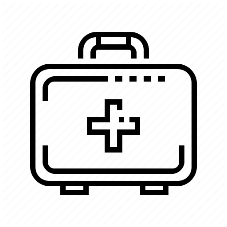 Administration will assume the role of building level coordinator in Roosevelt Public School. If the coordinators are unable to be reached the secondary contact will be the office staff. PhasesThe following phases will be used to define the community risk level associated with COVID-19 These phases align with the color-coded guidance in the ND Smart Restart Plan. Each level is reported to schools by the NDDoH after rigorous testing and assessment of cases in the community.  ND Smart Restart Plan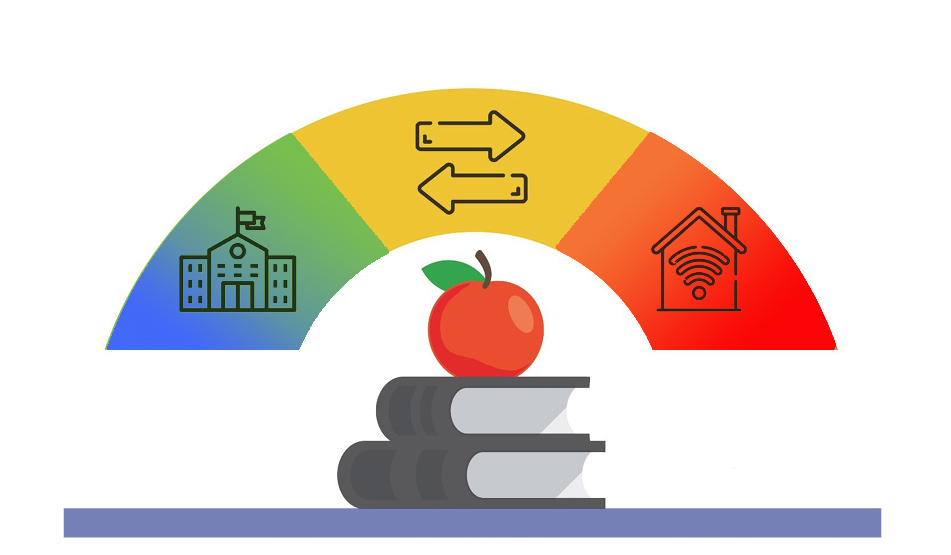 Instructional ModelsThe instructional models used by the district will be guided, in part, by the risk level of COVID-19 in the community as defined within the phases above.  This is a guide as instructional models could be altered based on other factors, such as occupancy levels, age of children, and abilities to move certain classes online.Health and Safety GuidanceThe district strives to provide a healthy and safe environment for all who occupy our schools. The following guidelines are intended to provide a framework for the district’s response to COVID-19.Resources
ND Department of Public Instruction - https://www.nd.gov/dpi/parentscommunity/nddpi-updates-and-guidance-covid-19ND Department of Health - https://www.health.nd.gov/diseases-conditions/coronavirusCenter for Disease Control and Prevention - https://www.cdc.gov/coronavirus/2019-nCoV/index.htmlBest IntentionsDespite taking every reasonable precaution, there is not guarantee that our school’s will be without risk as it relates to COVID-19. The virus will be present on our buses, in our classrooms, and at our activities. In certain situations, social distancing is not possible in a school setting. Our actions, as outlined in this plan, will not prevent any student or staff member from being in contact with the virus. Protect Yourself and OthersWash your hands oftenWash with soap and water for at least 20 seconds especially after blowing your nose, coughing, or sneezing.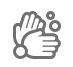 If soap and water are not available, use hand sanitizer that contains at least 60% alcohol.Avoid touching your eyes, nose, and mouth with unwashed hands.Students are encouraged to wash their hands often throughout the day.Hand sanitizer is located in each classroom, students are encouraged to utilize the sanitizer whenever they enter a classroom.Avoid close contactKeep social distance from others especially important for people who are at a higher risk of getting sick.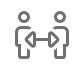 Alternate or modified schedules, adjustments to use of common areas, use of outdoor spaces and other actions that increase physical separation may be considered. The sharing of instructional materials should be limited as much as possible.Physical separation on busing, one student per seat, will be recommended but cannot be guaranteed.All visitors will have temperatures checked prior to entering the building.  Visitors, including delivery personnel, parents, and community members will have limited access to the building.Cover coughs and sneezes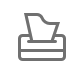 Always cover your mouth and nose with a tissue when you cough or sneeze or use the inside of your elbow.Throw tissues away and wash hands or use hand sanitizer to prevent spread.Clean and disinfectSchool staff should clean and disinfect frequently touched surfaces daily. 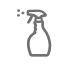 Shared materials should be cleaned. Teachers will eliminate shared items, such as school supplies.Classrooms will be cleaned nightly by custodial staff.Cover your mouth and nose with a cloth face cover when around others.The wearing of masks will be applied in phases based on the phases within the ND Smart Restart Guidance. 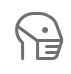 Educators need to teach students how to properly wear a face covering so they are prepared to use them on school buses or other situations in close proximity with others. Resources from NDDPI and MPS will be provided to teachers.  In specific instances the wearing of a face covering (mask) may be required. These are explained in the table below.The wearing of face masks is not required in the Green or Yellow stage. 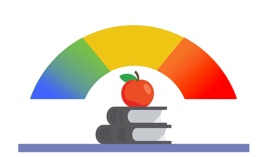 Roosevelt Public School COVID-19 PPE Guidance 
Monitor your health dailyBe alert for symptoms. Watch for a fever, cough, or shortness of breath. 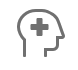 Parents are asked to screen their children each day before sending them to school.  Use the screening guidance provided (see appendix).Staff and students who are sick should stay home.Temperatures of symptomatic students or staff may be taken at the school office. Symptomatic students will be isolated, and their guardians contacted. Health & Safety ProtocolsMonitoring the health of students and staff will be an important component of a safe and healthy educational environment. Roosevelt Public School will take the following measures to ensure all students and staff are healthy while they are at school.Identifying Students & Staff at Higher Risk Parent survey was sent to identify if their child or a family member is at-risk, based on a health professionals’ diagnosis. This information will be provided to the administration (COVID-19 Coordinator) who will contact the family and discuss instructional model options.Roosevelt Public School will inquire of all employees if they are at-risk, based on a health professionals’ diagnosis. The superintendent and principal will work with the employee to coordinate adjustments to the work schedule or workplace. When the NDDoH or Custer Health informs the district of a student or staff member that is COVID-19 positive that information will be passed on to the administration as allowable within district policy and law.Isolation & QuarantineDefinitions (see appendix for more information).Isolation – For people who are already sick from the virus. A prevention strategy used to separate people who are sick with the virus from healthy people.Quarantine – For people who are not sick but have been exposed to the virus. A prevention strategy used to monitor people who were exposed for a period of time.Roosevelt Public School will follow isolation and quarantine guidelines and directives as set by NDDOH and Custer HealthIf a student or staff members becomes sick at school (or school event)StudentDirect / escort the child to the office.The child shall be isolated in the building sick room.Parent / guardian will be contacted to pick up their child.Staff Inform your supervisor immediately. Leave the building as soon as students are supervised.Consult with a health care professional to determine a diagnosis.Return to SchoolWhen a student or staff member has been isolated or quarantined as directed by NDDoH or Custer Health they will be allowed to return to school after being cleared by the NDDoH. Guidance for Grade Level & School Building Level Closure This is intended as guidance for COVID-19 Coordinators and school leaders on when to close classrooms, grades, and buildings. Close contact as defined as being within 6 ft. of another individual for 15 min or greater.If a school is closed for any length of time, the district will determine which mode of instruction will resume.NDDoH may close a school or district at their discretion.Facility Accommodations & Protocols*School accommodations and protocols will go on as normal, however if the district is in the “red phase” the following measures will be taken:Students who do not ride a bus and staff’s temperatures will be taken upon entry into the school.If student or staff temperature is 100.4 or higher, they will not be allowed in the school.  Follow the instructions under “Student and Staff Health”If a student displays a temperature between 98.6 and 100.3, student will be monitored and parent/guardian will be contacted.If a staff member notices that a student is not feeling well, the student will be sent to the office and temperature will be taken.Desks, tables and chairs will be sanitized daily.Teachers will sanitize their classrooms.Custodial staff will sanitize commons areas.Custodial staff will assume all remaining custodial duties.Frequency of sanitization will be increased if we enter “yellow” phase.Doors are secured with one entrance to school.Visitors to the school will have limited access.  Temperatures of all visitors will be required.High contact areas will be sanitized frequently.Playground equipment will be sanitized daily.K-4 and 5-8 will maintain separation in common areas, when possible.Utilization of outdoor spaces for classes is recommended, weather permitting.Roosevelt will serve breakfast and lunch to students attending “in person” instruction.Modifications will be made to serving students in order to maintain health and safety of our students.Handwashing prior to entry to the cafeteria and after leaving.Masks and gloves are encouraged to be worn by food service staff, while serving students.Grades will not intermingle.  Designated seating will be enforced.TransportationBus drivers will take students’ temperatures prior to getting on the bus. If a student has a temperature of 100.4 or more, they will not be allowed to board.If a bus drive has a temperature of 100.4 or more, they will be required to find a substitute driver.Social distancing is nearly impossible.  We will assign seats and make every attempt to sit families together.Bus Drivers will deep clean and sanitize buses after dropping off students.Hand sanitizer will be available for student use.Masks may be worn by driver and students.Activity bus will be sanitized by custodial staff prior to departure.*Roosevelt Public School Health and Safety Smart Restart Plan is a live and working document and may be altered or changed by the planning representatives at any time.ResourcesSchool Recommendations Close contact in schools Decision Tree Frequently-asked-questions Isolation PeriodBEFORE 
SCHOOL!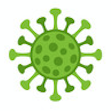 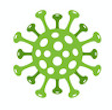 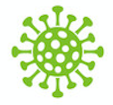 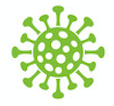 Parents are asked to review this daily health checklist by answering these questions before sending their child to school.
(Parents do not need to send the questionnaire to school)Has your child had close contact with a confirmed case of COVID-19 in the past 14 days?Yes____ No____Does your child have a new or worsening shortness of breath?Yes____ No____Does your child have new or worsening cough?
Yes____ No____Does your child have a fever of 100.4 or greater?
Yes____ No____Does your child have chills?
Yes____ No____Does your child have a sore throat?
Yes____ No____Does your child have a new loss of taste or smell?
Yes____ No____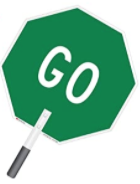 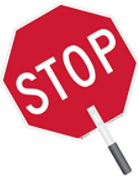 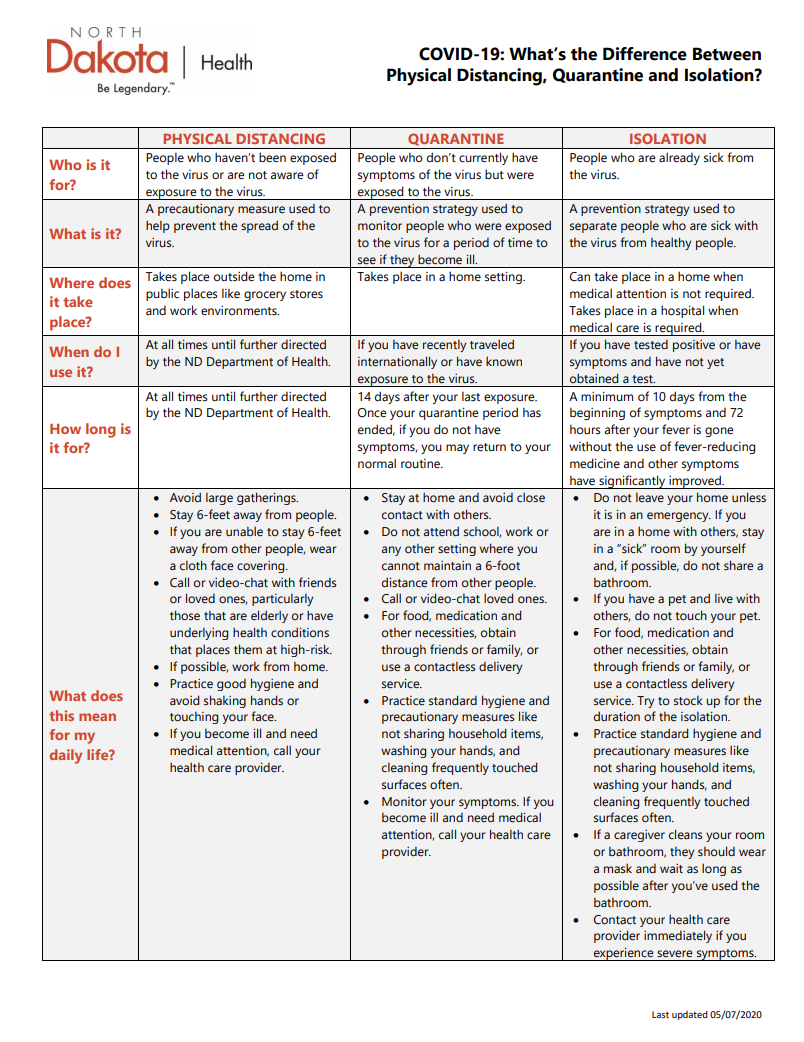 EducatorsStaffParentsCuster Health  (NDDoH)Board MembersAdministration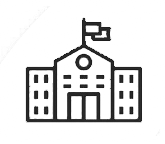 Traditional LearningAll instruction is delivered in-person with some building and group modifications. Our low student enrollment and large school buildings allow more opportunities for social distancing.  Teachers and students maintain a normal daily schedule. Safety precautions are implemented to enhance staff and student safety.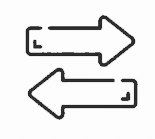 Blended LearningStudents report to school on a modified schedule.  Multiple hybrid models of instructional delivery may be appropriate to meet the educational needs through a variety of delivery models. 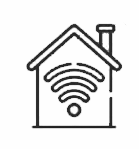 Distance Learning (Google Platforms)All instruction is provided off-campus through the use of distance learning resources or suited to the unique needs of the student.STAFFPPEPhase I (New Normal)Phase I (New Normal)All staff (educators, custodial, administrators, office staff, transportation staff)May Choose to wear cloth face coveringsAll StudentsMay Choose to wear cloth face coveringsPhase 2 (Heightened expose risk)Phase 2 (Heightened expose risk)All staff (educators, custodial, administrators, office staff, transportation staff)Strongly Encouraged to wear face covering when social distancing is not possible.All StudentsStrongly Encouraged to wear a face mask when social distancing is not possible. Students will be provided breaks and allowed to remove their mask when outside or in spaces that can accommodate social distancing.All staff and students in school busStrongly Encouraged to wear a face coveringPhase 1Phase 1Priorities:Provide a safe and healthy environment for our students and staff.Ensure students and staff who are symptomatic stay at home.Implement reasonable accommodations to reduce school-wide and community spread.Districtwide Practices:Social distancing where possible and reasonable.Buildings routinely cleaned and disinfected according to CDC guidelines. Special focus on high touch/traffic areas.Handwashing will be encouraged and time will be allowed throughout the day.Hand sanitizer available throughout each building.Support and train parents on use of technology tools and online curricular resources with tentative workshops in the first quarter.Schools:Protective measures have been implemented in office spaces.Some school events, assemblies and gatherings may be changed or cancelled.  For example, events such as Friday Fun Day, Title One Celebration, Awards Presentations and Field Days will need to be modified.  More activities will be encouraged to be held outdoors.Access to campus will be limited, with new protocols. Classrooms:Students issued “chromebooks” and trained on how to access online learning resources including Google platforms.Limited use of shared materials and supplies.Desks/Tables arranged to allow for cohort groups and social distancing where possible and reasonable.Staff and students working in close proximity may choose to wear a face covering.Common Areas:Students when moving around the building will move with their grades and reasonably try to limit exposure to other groups.Schedules will be altered to reduce grade groups passing in common areas.K-4 and 5-8 grades will be housed in separate buildings.Lunch times will be altered to reduce the number of students in the cafeteria at any one time.Extracurricular& Activities:Guidance and directives from the NDHSAA and other governing boards will be used to guide these activities.Communications:Health and Safety plan will be on the Roosevelt School website.  The plan will also be sent home with students.  Custer Health will notify Roosevelt School of any positive COVID19 cases.  Close contacts will be identified by the NDDoH.Phase 2 Moderate RiskBecause of small class size and the large area in our school, we will maintain in person instruction, with greater emphasis on social distancing, keeping grades separate and common areas limited.  Phase 2 Moderate RiskBecause of small class size and the large area in our school, we will maintain in person instruction, with greater emphasis on social distancing, keeping grades separate and common areas limited.  Priorities:Ensure students and staff who are symptomatic stay at home.Provide a safe and healthy environment for our students and staff.Maximize social distancing.Districtwide Practices:Based on identified COVID cases of students and staff, targeted closures may be implemented (grade, building), while other grades remain open. Social distancing where possible and reasonable.Buildings routinely cleaned and disinfected according to CDC guidelines. Special focus on high touch/traffic areas.Handwashing integrated throughout the day.Hand sanitizer available throughout each building.Schools:Protective measures will be maintained in office spaces.Some school events, assemblies and gatherings may be changed or cancelled.Access to campus may be additionally limited, with new protocols. Classrooms:Limited use of shared materials and supplies when students are in school.Desks/Tables arranged to allow for grade groups and social distancing where possible and reasonable.Additional classrooms may be used to further distance students.Staff and students who are not able to social distance will be required to use face coverings. Common Areas:Recess and dismissal times will be adjusted to minimize students in common areas.Schedules will be adjusted to further distance combined grades.Lunch schedules will be adjusted to keep grades separate or locations may be changed. Extracurricular& Activities:Guidance and directives from the NDHSAA and other governing boards will be used to guide these activities.Communications:• Families will be alerted if we are moved to the Yellow Phased via                                                      various communication avenues (alert now, living tree, website)• Health and Safety plan will be on the Roosevelt School website.  The plan will also be sent home with students.  • Custer Health will notify Roosevelt School of any positive COVID19 cases.  Close contacts will be identified by the NDDoH.Phase 3 High Risk/CrisisState mandates school closed to “in-person” instruction.  All instruction maintained through distance learning.Phase 3 High Risk/CrisisState mandates school closed to “in-person” instruction.  All instruction maintained through distance learning.Priorities:Reduce the risk of community spread by closing schools.Provide a safe and healthy environment for our students and staff.Districtwide Practices:Online instruction will be used in all courses at all grade levels.Instruction will focus on essential learning targets.Attendance and academic progress will be expected.Grading policies will not be suspended.District will work with local internet providers to ensure WIFI access for all students.Local food distribution may be implemented by food service program.Schools:Closed to the general public except by special arrangement with the district office.Small group meetings or instruction may be allowed, particularly for special needs students or academic interventions.Busing or transportation will not be available.Classrooms:Students will engage in learning at the home.Students will be required to daily engage in instruction and learning assignments through google platforms and other means.Teachers will instruct students during the normal school hours.Parent ExpectationsProvide internet access for your child to access the distance learning platformProvide a quiet study space for your childEnsure your child engages daily in online learning activities•Student ExpectationsAttendance will be takenExpectations for distance learning will be SIGNIFICANTLY INCREASED from what occurred in the spring of 2020.  Students must be aware they will be assessed and graded consistently with on-campus instruction.Daily participation and engagement in all courses will be expected.•School ExpectationsAttendance will be takenExpectations and learning outcomes will be consistent with on-campus instruction and gradingExtracurricular& Activities:Guidance and directives from the NDHSAA and other governing boards will be used to guide these activities.Athletic and other extra/co-curricular activities likely suspended.Communications:• Clear communication about academic expectations and grading shared with students and families.• Families will be alerted if we are moved to the Orange/Red Phase via various communication avenues (alert now, living tree, website)• Health and Safety plan will be on the Roosevelt School website.  The plan will also be sent home with students.  • Custer Health will notify Roosevelt School of any positive COVID19 cases.  Close contacts will be identified by the NDDoH.